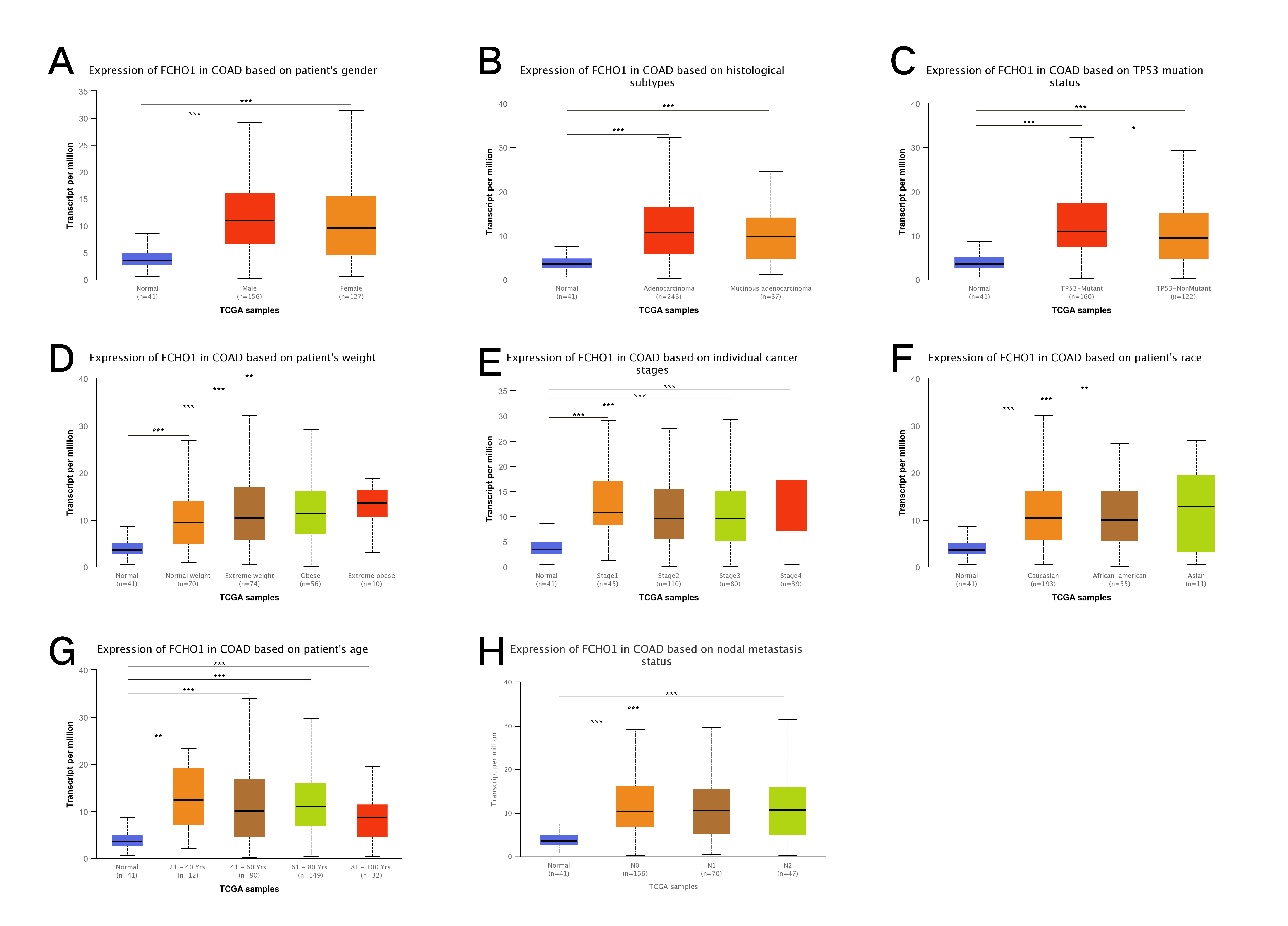 Figure 1 (A-H) The expression of FCHO1 in different clinical stages and types of colon tumors and normal tissues was analyzed by UALCAN database.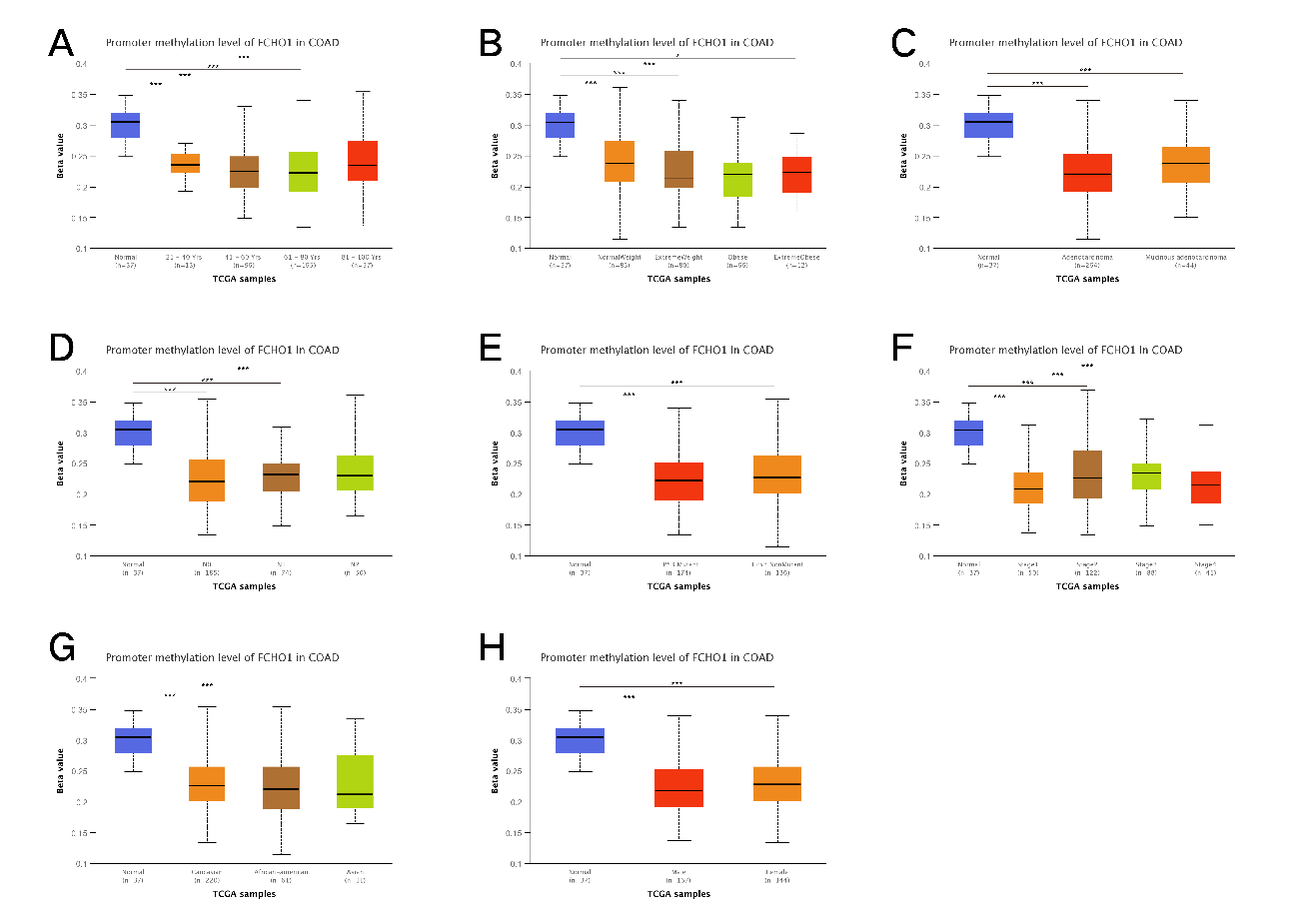 Figure 2  (A-H) The expression of FCHO1 methylation in different clinical stages and types in colon tumors and normal tissues was analyzed by UALCAN database.